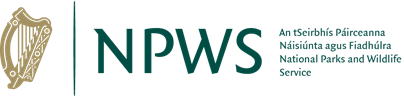 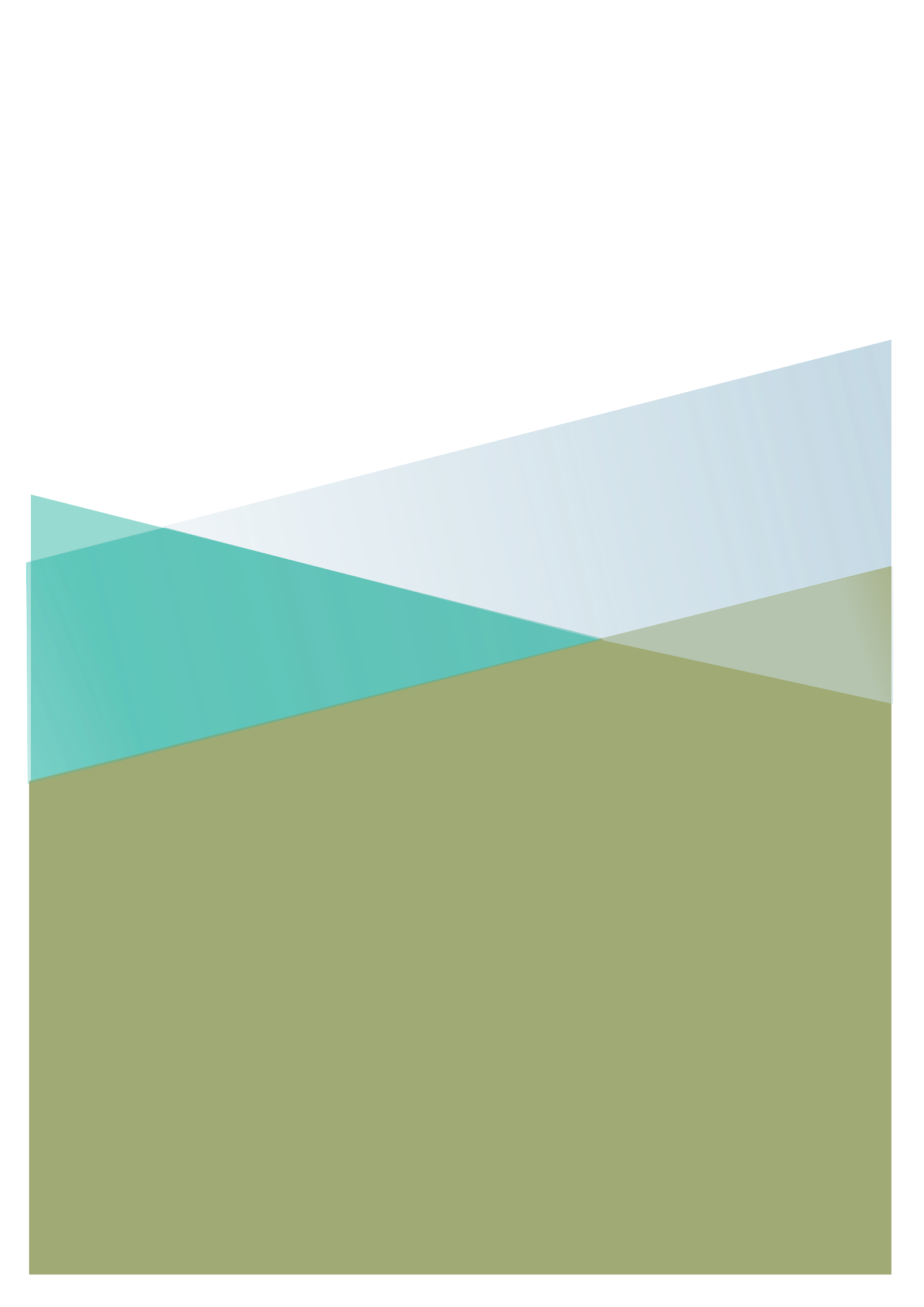 All fields are mandatory and must be completed.Please use legible BLOCK LETTERS.To avoid unnecessary delay in processing your application, please ensure that you have fully completed this form with the correct details and you have included a current email address. All previous licence holders should ensure that end of year totals have been submitted using the relevant returns form.Please read the Section 32 guidance document before completing this application.
Please return your completed forms by email: Email:	wildlifelicence@npws.gov.ie Schedule I is defined as all wild birds outside of the breeding season, or all wild birds excluding those listed in the below table.The breeding season is 1st March to 31st August.

Privacy StatementPlease note that under Data Protection Legislation Wildlife Licencing Unit staff may only discuss licence applications with the applicant, and not with any third party. See Privacy Statement at www.npws.ie/licences 
npws.ie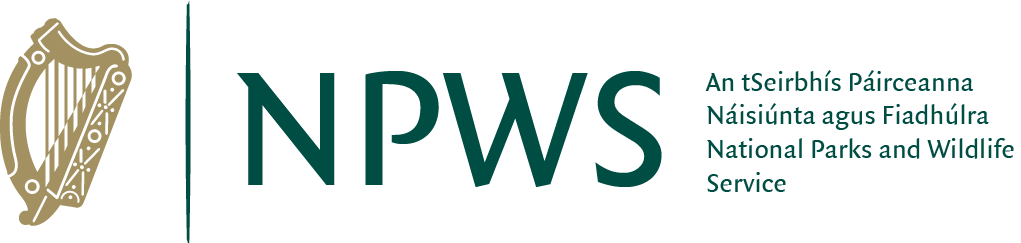 Arctic TernBarn Owl Black-headed GullBlack-necked Grebe Common GullCommon ScoterCommon TernCormorantCorncrakeDunlinEiderGolden EagleGreat SkuaGrey PartridgeHen HarrierLeach’s PetrelLittle TernMediterranean GullMerlinNightjarPeregrine FalconRed-throated DiverRing OuzelRoseate TernSandwich TernShort-eared OwlTwiteWood WarblerWhite-Tailed EagleYellow WagtailPersonal Details Personal Details Full Name: Full Name: Address Line 1Address Line 2Address Line 3CountyEircodePhone No.EmailOrganisation Name – if applicable Address of Organisation(Include Eircode)Part 2. Licence Details Part 2. Licence Details Part 2. Licence Details Part 2. Licence Details Part 2. Licence Details Part 2. Licence Details Part 2. Licence Details Part 2. Licence Details Please indicate details and names to appear on the licence.  Please indicate details and names to appear on the licence.  Please indicate details and names to appear on the licence.  Please indicate details and names to appear on the licence.  Please indicate details and names to appear on the licence.  Please indicate details and names to appear on the licence.  Please indicate details and names to appear on the licence.  Please indicate details and names to appear on the licence.  Are you a Trainer, A or C-Ringer?(Please Tick)TrainerTrainerA-RingerC-RingerIf you are a Trainer, please list the Trainees to be included on your licence. Licence holders should submit a Returns Form.If you are a Trainer, please list the Trainees to be included on your licence. Licence holders should submit a Returns Form.If you are a Trainer, please list the Trainees to be included on your licence. Licence holders should submit a Returns Form.If you are a Trainer, please list the Trainees to be included on your licence. Licence holders should submit a Returns Form.If you are a Trainer, please list the Trainees to be included on your licence. Licence holders should submit a Returns Form.If you are a Trainer, please list the Trainees to be included on your licence. Licence holders should submit a Returns Form.If you are a Trainer, please list the Trainees to be included on your licence. Licence holders should submit a Returns Form.If you are a Trainer, please list the Trainees to be included on your licence. Licence holders should submit a Returns Form.Period for which licence is required (include start/end date)Period for which licence is required (include start/end date)Start: End: Start: End: Start: End: Start: End: Start: End: Start: End: Have you held a licence before? If so please provide Licence No.Have you held a licence before? If so please provide Licence No.All End of Year Ringing Totals must be submitted on expiry of licence to wildlife.reports@npws.gov.ie prior to new licence being granted.All End of Year Ringing Totals must be submitted on expiry of licence to wildlife.reports@npws.gov.ie prior to new licence being granted.All End of Year Ringing Totals must be submitted on expiry of licence to wildlife.reports@npws.gov.ie prior to new licence being granted.All End of Year Ringing Totals must be submitted on expiry of licence to wildlife.reports@npws.gov.ie prior to new licence being granted.All End of Year Ringing Totals must be submitted on expiry of licence to wildlife.reports@npws.gov.ie prior to new licence being granted.All End of Year Ringing Totals must be submitted on expiry of licence to wildlife.reports@npws.gov.ie prior to new licence being granted.All End of Year Ringing Totals must be submitted on expiry of licence to wildlife.reports@npws.gov.ie prior to new licence being granted.All End of Year Ringing Totals must be submitted on expiry of licence to wildlife.reports@npws.gov.ie prior to new licence being granted.Part 3. Proposed activity to be carried out under this licenceFor what purpose do you require this licence? Part 4. Schedule I General RingingPart 4. Schedule I General RingingPlease indicate the name of the species to be processed under this licence. (Common & Scientific)Please indicate the name of the species to be processed under this licence. (Common & Scientific)Please indicate the area/s in which applicant will operate? This should include County. Please note maps may be requested.Please indicate the area/s in which applicant will operate? This should include County. Please note maps may be requested.What are the proposed means of taking?Please tick as many as relevant.What are the proposed means of taking?Please tick as many as relevant.NetTrapOther MeansProvide Further Detail of the Net/Trap or Other Means:Provide Further Detail of the Net/Trap or Other Means:Part 5. Type of Marking or Ringing Device  Part 5. Type of Marking or Ringing Device  Please give specific details of the type of marking or ringing device you intend to use. Please tick as many as relevant.Please give specific details of the type of marking or ringing device you intend to use. Please tick as many as relevant. Coloured Plastic Ring Darvic Ring (with alpha-numeric codes) BTO Metal Ring GPS/ PTTs (Global Positioning System/ Platform Transmitter Terminals)Other Marking DeviceProvide Details on the Marking Device Being Employed:Provide Details on the Marking Device Being Employed:Part 6. Qualifications/Experience in this field of activity   Please outline your relevant qualifications/experience.Part 7. DeclarationI declare that all particulars as set out in this application form under Section 32 of the Wildlife Act 1976 - as amended are correct to the best of my knowledge and belief, and I apply for a licence in accordance with these particulars.I understand that any false declaration may lead to having my licence revoked.Signature Of Applicant:  Date:   